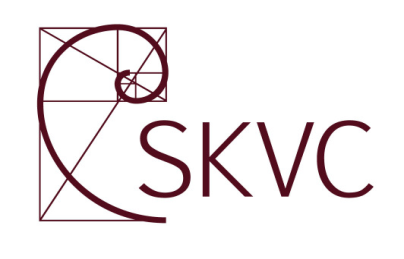 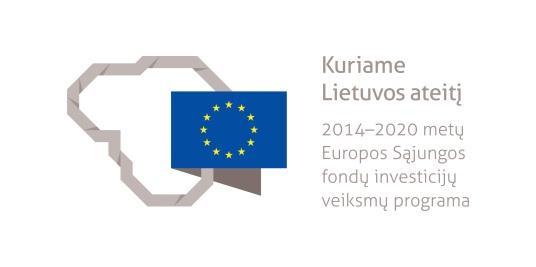 ATNAUJINAMOVISUOMENĖS SVEIKATOS STUDIJŲ KRYPTIES APRAŠOPROJEKTASVilnius2020Visuomenės sveikatos studijų krypties aprašas yra atnaujintas Studijų kokybės vertinimo centrui įgyvendinant projektą „Studijas reglamentuojančių aprašų sistemos plėtra (SKAR-3)“, projekto Nr. 09.3.1-ESFA-V-732-01-0001, vykdomą pagal 2014–2020 metų Europos Sąjungos fondų investicijų veiksmų programos 9 prioriteto ,,Visuomenės švietimas ir žmogiškųjų išteklių potencialo didinimas“ 09.3.1-ESFA-V-732 įgyvendinimo priemonę ,,Studijų sistemos tobulinimas“, finansuojamą Europos Sąjungos fondų ir Lietuvos Respublikos valstybės biudžeto lėšomis.Visuomenės sveikatos studijų krypties aprašą (jo projektą) atnaujino ekspertų grupė, veikianti pagal 2019 m. Studijų kokybės vertinimo centro direktoriaus 2019 m. lapkričio 4 d. įsakymą Nr. V-116: prof. dr. Rimantas Stukas (grupės vadovas; Vilniaus universitetas), prof. habil. dr. Ramunė Kalėdienė (Lietuvos sveikatos mokslų universitetas), prof. dr. Sigutė Norkienė (Klaipėdos universitetas), dr. Kristina Poderienė (Lietuvos sporto universitetas), Rolanda Lingienė (Nacionalinis visuomenės sveikatos centras prie Sveikatos apsaugos ministerijos), dr. Jūratė Grubliauskienė (Savivaldybių visuomenės sveikatos biurų asociacija), Danguolė Avižiuvienė (Lietuvos visuomenės sveikatos asociacija).VISUOMENĖS SVEIKATOS STUDIJŲ KRYPTIES APRAŠASI SKYRIUSBENDROSIOS NUOSTATOSVisuomenės sveikatos studijų krypties aprašu (toliau – Aprašas) reglamentuojami visuomenės sveikatos studijų krypties (G04), kuri priklauso sveikatos mokslų studijų krypčių grupei (G), studijų programų specialieji reikalavimai. Aprašas visuomenės sveikatos studijų kryptį (toliau – visuomenės sveikatos kryptis) reglamentuoja tiek, kiek nereglamentuoja Bendrieji studijų vykdymo reikalavimai, patvirtinti Lietuvos Respublikos švietimo ir mokslo ministro 2016 m. gruodžio 30 d. įsakymu Nr. V-1168 ,,Dėl Bendrųjų studijų vykdymo reikalavimų aprašo patvirtinimo“.Aprašas parengtas atsižvelgus į Europos regiono visuomenės sveikatos mokyklų asociacijos (ASPHER) parengtą Europos pagrindinių visuomenės sveikatos magistro kompetencijų (European Core Competences for MPH Education – ECCMPHE) aprašą ir tarptautinės Visuomenės sveikatos studijų akreditacijos agentūros (APHEA) rekomendacijas. Aprašo reikalavimai taikomi visuomenės sveikatos krypties universitetinių pirmosios pakopos ir antrosios pakopos studijų programoms, kurios gali būti organizuojamos nuolatine ir ištęstine forma. Baigus visuomenės sveikatos krypties studijas, suteikiami šie kvalifikaciniai laipsniai:Baigusiems universitetines pirmosios pakopos studijas suteikiamas sveikatos mokslų bakalauro kvalifikacinis laipsnis, atitinkantis šeštąjį Lietuvos kvalifikacijų sandaros ir atitinkamai šeštąjį Europos mokymosi visą gyvenimą kvalifikacijų sąrangos lygmen bei Europos aukštojo mokslo erdvės kvalifikacijų sąrangos pirmąją pakopą, liudijamas aukštosios mokyklos išduodamu bakalauro diplomu ir diplomo priedėliu.Baigusiems antrosios pakopos studijas suteikiamas sveikatos mokslų magistro kvalifikacinis laipsnis, atitinkantis septintąjį Lietuvos kvalifikacijų sandaros ir Europos mokymosi visą gyvenimą kvalifikacijų sąrangos lygmen bei Europos aukštojo mokslo erdvės kvalifikacijų sąrangos antrąją pakopą, liudijamas aukštosios mokyklos išduodamu magistro diplomu ir diplomo priedėliu.Bendrieji priėmimo į studijas reikalavimai:Stojantiesiems į visuomenės sveikatos krypties universitetinių pirmosios pakopos studijų programas Aprašas specialių reikalavimų nenustato.Į visuomenės sveikatos krypties antrosios pakopos studijas priimami asmenys, baigę visuomenės sveikatos, slaugos, reabilitacijos, biologijos, mikrobiologijos, mitybos, ikiklinikinės ir veterinarinės medicinos, veterinarinės medicinos, sporto, ekonomikos krypčių bei verslo ir vadybos krypčių grupės pirmosios pakopos universitetines studijas, humanitarinių ir socialinių mokslų krypties pirmosios pakopos studijas, kolegines studijas bei papildomąsias studijas Lietuvos Respublikos aukštosiose mokyklose. Asmenys, turintys  įgiję profesinio bakalauro kvalifikaciją (arba jai prilygintą užsienio kvalifikaciją) ir baigę papildomąsias studijas, į studijų programą gali pretenduoti tik tuo atveju, jeigu baigtos papildomosios studijos atitinka universiteto reikalavimus papildomosioms studijoms ir galėtų būti joms prilygintos. Taip pat į visuomenės sveikatos krypties antrosios pakopos studijas gali būti priimami asmenys, baigę visuomenės sveikatos, slaugos, reabilitacijos, biologijos, mikrobiologijos, mitybos, ikiklinikinės ir veterinarinės medicinos, veterinarinės medicinos, sporto, ekonomikos krypčių bei asmenys, įgiję verslo ir vadybos krypčių grupėsprofesinio bakalauro kvalifikaciją (arba jai prilygintą užsienio kvalifikaciją) ir turintys neformaliuoju būdu įgytų kompetencijų, reikalingų stojant į visuomenės sveikatos krypties antrosios pakopos studijas, pripažinimą. Priėmimo į antrosios pakopos visuomenės sveikatos krypties studijų programas taisyklėse turi būti nurodyta, kurios studijų krypties ar krypčių grupės bakalauro kvalifikacinis laipsnis yra pakankama sąlyga atitinkamoms antrosios pakopos studijoms (šiais atvejais papildomųjų studijų nereikia). Visuomenės sveikatos krypties studijas organizuojant nuotoliniu būdu praktinių įgūdžių reikalaujantys gebėjimai negali būti ugdomi nuotolinių studijų būdu.Universitetinių pirmosios pakopos visuomenės sveikatos krypties studijų programos apimtis turi būti 240 studijų kreditų. Bendra praktikų apimtis turi būti ne mažesnė kaip 15 studijų kreditų. Studijų programa baigiama absolvento studijų rezultatų pasiekimo įvertinimu per baigiamojo darbo (projekto) gynimą.Antrosios pakopos visuomenės sveikatos krypties studijų programos apimtis turi būti 120 studijų kreditų.Universitetinėse pirmosios pakopos ir antrosios pakopos visuomenės sveikatos krypties studijose studento savarankiškas darbas turi sudaryti ne mažiau kaip 30 procentų kiekvieno studijų dalyko (modulio) apimties.Visuomenės sveikatos krypties studijų tikslas – parengti visuomenės sveikatos specialistus, gebančius atlikti sveikatos ir jai įtaką darančių veiksnių vertinimą, vykdyti stebėseną ir vertinti gyventojų sveikatos pokyčius, diegti sveikatos stiprinimo ir ligų profilaktikos priemones ir sveikatos programas bendruomenėse, pažeidžiamose populiacijos grupėse, gebančius konsultuoti visuomenės ar asmens sveikatos lygmenyje sveikos gyvensenos, mitybos, maisto saugos, fizinio aktyvumo, psichoemocinio atsparumo valdymo klausimais, gebančius skleisti informaciją, ugdyti suvokimą apie sveikos gyvensenos vertybes, propaguoti sveikatą palaikančią ir stiprinančią elgseną visuomenėje, atlikti ligų ir sveikatą žalojančių veiksnių kontrolę ir dalyvauti formuojant sveikatos politiką, skatinti sveikos aplinkos kūrimą, sveikatos priežiūros paslaugų prieinamumo gerinimą, sveikatos netolygumų mažinimą, vadovauti sveikatos priežiūros įstaigoms.II SKYRIUSSTUDIJŲ KRYPTIES SAMPRATAVisuomenės sveikata – tai visapusė dvasinė, fizinė ir socialinė gyventojų gerovė, kurią lemia organizacinių, teisinių, ekonominių, techninių, socialinių bei medicinos priemonių, padedančių įgyvendinti ligų ir traumų profilaktiką, išsaugoti visuomenės sveikatą bei ją stiprinti, visuma.Visuomenės sveikatos krypčiai svarbūs dokumentai: Europos regiono visuomenės sveikatos mokyklų asociacijos (ASPHER) parengtas Europos pagrindinių visuomenės sveikatos magistro kompetencijų (European Core Competences for MPH Education – ECCMPHE) aprašas, tarptautinės Visuomenės sveikatos studijų akreditacijos agentūros (APHEA) rekomendacijos, Lietuvos Respublikos visuomenės sveikatos priežiūros įstatymas, Lietuvos Respublikos sveikatos sistemos įstatymas, Lietuvos Respublikos sveikatos ministro 2018 m. kovo 26 d. įsakymas Nr. V-342 „Dėl Lietuvos Respublikos sveikatos apsaugos ministro 2007 m. lapkričio 15 d. įsakymo Nr. V-918 „Dėl savivaldybės visuomenės sveikatos biure privalomų pareigybių sąrašo ir joms keliamų kvalifikacinių reikalavimų patvirtinimo“ pakeitimo“, yvensenos medicinos specialisto veiklos reikalavim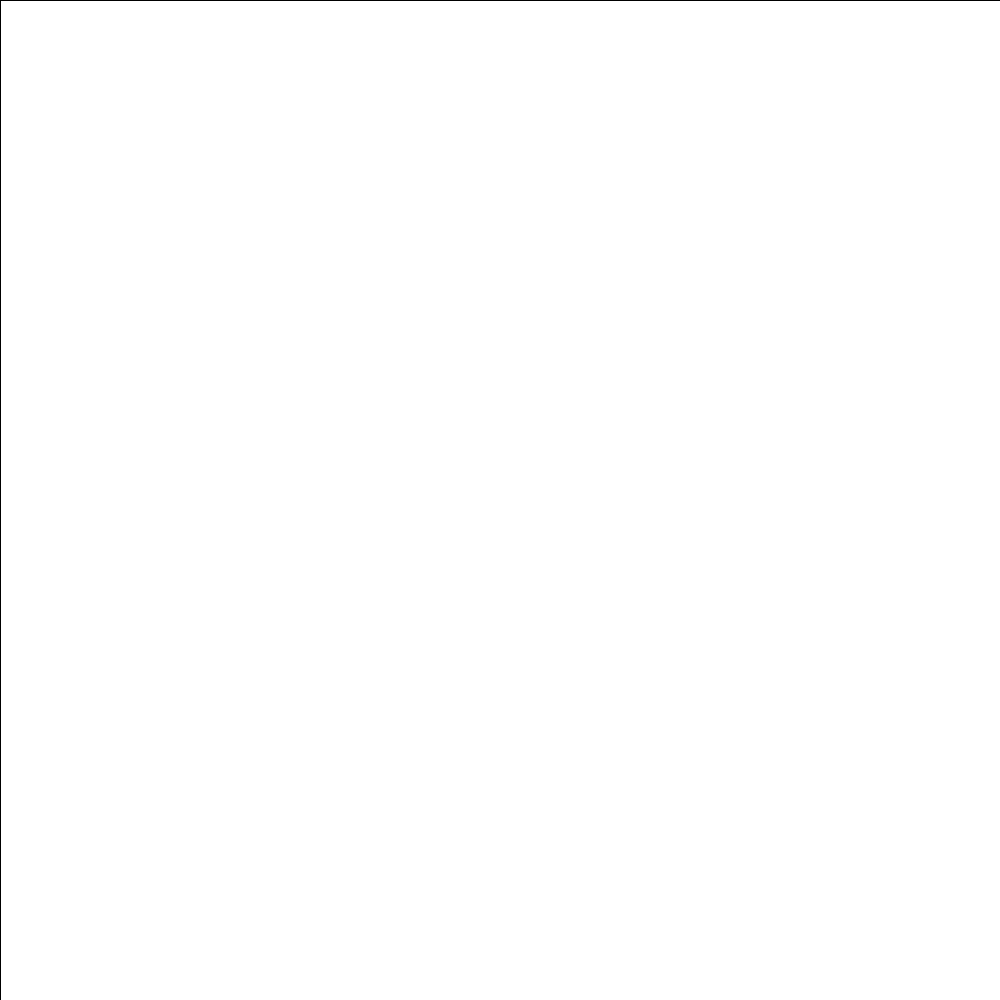 Visuomenės sveikatos krypties studijose išskiriamos šios pagrindinės mokymo turinio sritys: visuomenės sveikatos tyrimo metodai; gyventojų sveikata ir jos socialiniai bei ekonominiai veiksniai, psichologiniai veiksniai, aplinkos fizikiniai, cheminiai, biologiniai veiksniai; sveikatos politika, ekonomika ir vadyba; sveikatos ugdymas ir mokymas, sveikatos stiprinimas, epidemiologija, mityba ir maisto sauga, ligų profilaktika ir sveikatos sauga, aplinka ir sveikata, profesinė sveikata; tarpdisciplininės su visuomenės sveikata susijusios temos (visuomenės sveikata ir biologija, sveikatos etika, teisė, lyderystė, profilaktinė medicina, gyvensenos medicina ir kitos).Visuomenės sveikatos specialistai – visuomenės sveikatos lyderiai, turintys platų, moksliniais įrodymais pagrįstą požiūrį, vertybes bei kompetencijas, gebantys taikyti visuomenės sveikatos intervencijas, teikti visuomenės sveikatos paslaugas ir formuoti visuomenės sveikatos ir maisto saugos užtikrinimo politiką gerinant gyventojų sveikatą ir gerovę. Visuomenės sveikatos specialistai atlieka epidemiologinius aplinkos, maisto saugos ir socialinių veiksnių įtakos įvairių gyventojų grupių sveikatai ir gyvenimo kokybei tyrimus, tiria socialinių, ekonominių veiksnių, aplinkos, sveikatos priežiūros organizavimo modelių įtaką gyventojų sveikatai, atlieka visapusišką gyvensenos rizikos veiksnių įvertinimą, nepalankios sveikatai elgsenos priežasčių įvertinimą, priima sprendimus sveikatos labui ir užtikrina jų įgyvendinimą, įtraukdami į sveikatos stiprinimo veiklą kitus sveikatos priežiūros bei maisto saugos specialistus,  įvairių žinybų atstovus ir bendruomenę. Visuomenės sveikatos specialistai privalo aktyviai dirbti didžiausią poveikį asmens ir visuomenės sveikatai turinčių veiksnių srityse – aplinkos veiksnių, gyvensenos ir maisto, sveikatos priežiūros paslaugų organizavimo, analizuoti sveikatos priežiūros sistemos funkcionavimą ir įtaką gyventojų sveikatai, vertinti teikiamų sveikatos priežiūros paslaugų prieinamumą ir kokybę, vertinti biologines, psichologines bei socialines nepalankios sveikatai elgsenos priežastis. III SKYRIUSBENDRIEJI IR SPECIALIEJI STUDIJŲ REZULTATAIŠiame skyriuje nurodyti siekiami visuomenės sveikatos krypties studijų rezultatai, tačiau jie nėra studijų programos ar studijų dalykų detalaus turinio specifikacija.Baigus universitetines pirmosios pakopos visuomenės sveikatos krypties studijas turi būti pasiekti šie bendrieji studijų rezultatai:Žinios, jų taikymas:Komentuoti biomedicinos, gamtos, socialinių, humanitarinių mokslų teorijų pagrindus, visuminę (holistinę) sveikatos sampratą, sveikatos stiprinimo pagrindus, sveikatos stebėsenos pagrindus.Komentuoti visuomenės sveikatos priežiūros sistemos, kaip sudedamosios Lietuvos nacionalinės sveikatos sistemos dalies, struktūrą.Komentuoti šiuolaikinę visuomenės sveikatos priežiūros teoriją, tikslus, visuomenės sveikatos priežiūros sistemos organizavimo metodus.Komentuoti ir suprasti bendruomenės dalyvavimo reikšmę, siekiant išsaugoti ir stiprinti sveikatą, jos įtraukimo į šią veiklą galimybes. Komentuoti sveikatos stiprinimo mokymo formas ir metodus.Komentuoti sveikos gyvensenos ugdymo bei stiprinimo principus ir metodus.Komentuoti  bioetikos pagrindus, asmens sveikatos informacijos konfidencialumo reikalavimus.Komentuoti  sveikatos vadybos, sveikatos ekonomikos, sveikatos statistikos pagrindus.Komentuoti epidemiologinių ir populiacinių tyrimų metodus.Komentuoti  poveikio visuomenės sveikatai vertinimo principus.Komentuoti mitybos ir maisto saugos įtakos visuomenės sveikatai pasekmes.Gebėjimai atlikti tyrimus:Gebėti savarankiškai rinkti, analizuoti, sisteminti su visuomenės sveikata susijusius duomenis, dirbti tarpdalykinėje komandoje, keistis informacija ir priimti bendrus sprendimus.Suprasti pagrindinius mokslinio tiriamojo darbo principus ir metodus, mokslinių tyrimų etikos reikalavimus ir gebėti jų laikytis sprendžiant visuomenės sveikatos klausimus.Gebėti analizuoti ir sisteminti mokslinę visuomenės sveikatos literatūrą, kelti pagrįstas mokslines prielaidas.Gebėti rinkti ir analizuoti tyrimo duomenis visuomenės sveikatos mokslo problemoms spręsti.Gebėti, remiantis tyrimų duomenimis, formuluoti visuomenės sveikatos mokslo problemų sprendimus, argumentuoti ir daryti išvadas.Socialiniai gebėjimai:Gebėti visuomenės sveikatos klausimais bendrauti valstybine ir užsienio kalba daugiakultūrinėje ir tarpsektorinėje aplinkoje.Suvokti bendravimo ir bendradarbiavimo visuomenės sveikatos srityje principus, nebijoti prisiimti atsakomybės.Gebėti komunikuoti pristatant mokslu grįstas visuomenės sveikatos žinias specialistams ir visuomenei.Gebėti savarankiškai priimti sprendimus ir įvertinti jų poveikį apibrėžtos visuomenės sveikatos situacijos sąlygomis.Gebėti naudotis šiuolaikinėmis komunikacinėmis priemonėmis ir socialiniais tinklais perteikiant profesinę ir kitą informaciją.Suprasti socialinio aktyvumo svarbą planuojant ir įgyvendinant asmeninę, kolektyvinę veiklą ir vertinti jos kokybę.Gebėti dirbti komandoje, organizuoti jos veiklą, skatinant imtis pokyčių ar spręsti kompleksines visuomenės sveikatos užduotis.Asmeniniai gebėjimai:Suprasti savo stipriąsias ir silpnąsias puses, savarankiškai formuoti aktualius mokymosi tikslus ir planuoti profesinį ir asmeninį mokymąsi.Gebėti demonstruoti asmeninę poziciją profesiniais klausimais.Baigus universitetines pirmosios pakopos visuomenės sveikatos krypties studijas turi būti pasiekti šie specialieji studijų rezultatai:Visuomenės sveikatos sauga:Gebėti įvertinti grėsmes žmonių grupių ir populiacijos sveikatai.Gebėti nustatyti aplinkos fizikinius, cheminius ir biologinius veiksnius, taip pat su mityba bei maistu siejamus veiksnius, turinčius įtakos sveikatai, siūlyti jų tyrimo metodus ir aplinkos poveikio sveikatai valdymo būdus.Suprasti visuomenės sveikatos saugos reglamentavimo principus, išmanyti nacionalinius ir tarptautinius teisės aktus, kuriais reglamentuojama visuomenės sveikatos ir (ar) maisto sauga, gebėti įvertinti realios situacijos atitiktį teisės aktų reikalavimams.Išmanyti valstybinės visuomenės sveikatos saugos kontrolės vykdymo, visuomenės sveikatos saugos organizavimo ir vartotojų teisių apsaugos bei gynimo principus. Gebėti taikyti organizacines, teisines, ekonomines, technines, technologines, socialines ir kitas priemones, padedančias išsaugoti, stiprinti ir kontroliuoti gyventojų sveikatą.Gyventojų sveikatos stebėsena:Gebėti atpažinti ir vertinti populiacijos sveikatos problemas, galimas priežastis, prognozuoti visuomenės sveikatos raidos tendencijas ir jų pokyčius.Gebėti analizuoti savivaldybių gyventojų sveikatos problemų ir gyvensenos ypatumus.Gebėti įvertinti grėsmes žmonių grupių ir populiacijos sveikatai.Gebėti analizuoti savivaldybių gyventojų sveikatos problemų ir gyvensenos ypatumus.Išmanyti visuomenės sveikatos stebėsenos (duomenų rinkimo, analizės, interpretavimo ir informavimo planuojant, diegiant ir vertinant visuomenės sveikatos programas (intervencijas) principus.Suprasti gyventojų sveikatos pokyčių dėsningumus, sveikatai įtakos turinčius veiksnius ir gebėti nustatyti prioritetines visuomenės ir atskirų jos grupių sveikatos problemas.Gebėti suprasti sveikatos netolygumus ir jiems reikšmingus socialinius, ekonominius ir kitus veiksnius.Gebėti išskirti bendruomenių sveikatos poreikius ir pagrįsti sveikatos ugdymo arba stiprinimo programų reikalingumą.Išmanyti epidemiologinių ir kitų populiacinių tyrimų metodų, ir (ar) maisto saugos įvertinimo metodų  planavimo, vykdymo ir duomenų analizės principus.Sveikatos ugdymas, stiprinimas ir ligų profilaktika:Gebėti organizuoti ir vykdyti visuomenės sveikatos stiprinimą, stebėseną bendruomenėje, teikti visuomenės sveikatos stiprinimo paslaugas įvairioms gyventojų grupėms.Gebėti praktikoje taikyti sveikatos išsaugojimo, stiprinimo, ligų rizikos mažinimo teorines žinias visuomenės sveikatos problemoms spręsti, įskaitant motyvacinių interviu taikymą.Gebėti naudotis statistiniais sveikatos rodikliais, įvertinti ir nustatyti sveikatos stiprinimo prioritetus.Gebėti formuoti sveikos gyvensenos nuostatas, skatinti sveiką gyvenseną, rengti informacinę ir metodinę medžiagą sveikatos stiprinimo klausimais, skleisti bendruomenėje sveikatos žinias.Gebėti organizuoti sveikatos mokymo ir ugdymo renginius.Gebėti kritiškai vertinti ir taikyti teorines ir praktines naujoves visuomenės sveikatos stiprinimo srityje.Gebėti rinkti ir tvarkyti su visuomenės sveikatos stiprinimu susijusią informaciją.Gebėti skleisti žinias apie sveiką gyvenseną, ligų ir traumų prevenciją įvairiose gyventojų grupėse, vykdyti vaikų ir suaugusiųjų sveikatos stiprinimą taikant įvairius informacijos perdavimo ir sveikatos ugdymo ar mokymo būdus.Gebėti apibūdinti pagrindines šiuolaikines sveikatos ugdymo, stiprinimo ir ligų profilaktikos teorijas ir jas taikyti renkantis poveikio metodus ir būdus, skatinti bendruomenių sveiką gyvenseną.Gebėti koordinuoti bendruomenių sveikatos stiprinimo veiklą ir vertinti jos efektyvumą.Sveikatos politikos plėtojimas ir visuomenės sveikatos priežiūros organizavimas:Gebėti įgyvendinti valstybines visuomenės sveikatos strategijas ir programas. Gebėti rengti, įgyvendinti tikslines savivaldybių sveikatos programas, atsižvelgiant į vyraujančias visuomenės sveikatos problemas, siūlyti profilaktikos priemones, vertinti jų veiksmingumą.Gebėti suprasti ir nusakyti šiuolaikinius pasaulio, šalies ir vietinės sveikatos politikos principus, politinių sprendimų poveikį populiacijos gyvensenai ir sveikatai.Suprasti sveikatos priežiūros modelius, sveikatos reformų tikslą, uždavinius, strategijas, prioritetines sveikatos politikos kryptis.Gebėti suprasti sveikatos ekonomikos dėsningumus.Išmanyti ir gebėti efektyviai taikyti praktikoje teisės aktus, kuriais reglamentuojama sveikatos priežiūra.Gebėti propaguoti visuomenėje ir diegti praktikoje šiuolaikines visuomenės sveikatos idėjas, kūrybingai taikyti vadybos teorijas ir koncepcijas.Gebėti taikyti sveikatos etikos ir teisės žinias bei sveikatos priežiūrą reglamentuojančius dokumentus.Gebėti atstovauti ir ginti sveikatos politikos interesus, sprendžiant maisto saugos problemas visuomenė sveikatos gerinimui.Baigus antrosios pakopos visuomenės sveikatos krypties studijas turi būti pasiekti šie bendrieji studijų rezultatai:Žinios, jų taikymas:Komentuoti naujausias sveikatos, gamtos, socialinių, humanitarinių ir kitų mokslų teorijas ir koncepcijas, gebėti jas kritiškai vertinti ir siūlyti naujas modernias idėjas, naujas technologijas, modelius visuomenės sveikatos srityje.Gebėti įžvelgti tarpdisciplininę perspektyvą visuomenės sveikatoje, numatyti aktualių mokslo metodologijos problemų sprendimo galimybes tarpsektorinėje visuomenės sveikatos mokslo erdvėje.Gebėjimai atlikti tyrimus:Gebėti apibūdinti aktualias visuomenės sveikatos problemas, kelti tyrimo tikslą, uždavinius, parinkti tinkamą epidemiologinio ar kito populiacinio tyrimo tipą ir veiksmų planą.Gebėti organizuoti epidemiologinius ar kitus populiacinius tyrimus ir užtikrinti kokybišką duomenų kaupimą.Gebėti pasirinkti tinkamus statistinius metodus visuomenės sveikatos duomenų analizei atlikti, mokėti analizuoti duomenis, kontroliuoti atsitiktines ir sistemines tyrimų klaidas, interpretuoti gautus rezultatus, formuluoti išvadas ir pateikti rezultatus.Gebėti planuoti ir atlikti savarankiškus gyventojų, aplinkos sveikatos ar sveikatos sistemos tyrimus: apibrėžti problemą, formuluoti hipotezes, tyrimo tikslus ir uždavinius, pasirinkti tinkamus tyrimo metodus, analizuoti ir interpretuoti gautus rezultatus, formuluoti išvadas.Gebėti taikyti mokslinio tiriamojo darbo principus ir metodus, mokslinių tyrimų etikos reikalavimus.Gebėti įžvelgti visuomenės sveikatos mokslo ir praktikos problemas, rinkti duomenis naudojantis informacinėmis sistemomis ir duomenų bazėmis, empirinio tyrimo metodais, analizuoti ir vertinti rezultatus, jais remiantis numatyti problemų sprendimo būdus.Gebėti analizuoti ir sisteminti mokslinę literatūrą, kelti pagrįstas mokslines prielaidas, formuluoti mokslines išvadas.Socialiniai gebėjimai:Gebėti kūrybiškai mąstyti ir dirbti visuomenės gerovei, remiantis demokratinėmis ir etinėmis vertybėmis, jausti atsakomybę už savo šalies mokslo ir kultūros plėtrą, visuomenės sveikatos pažangą.Gebėti demonstruoti analitinio mąstymo įgūdžius, gebėti savo nuomonę argumentuoti naujausiomis visuomenės sveikatos mokslo žiniomis.Gebėti imtis atsakomybės už savo ir komandos narių profesinės veiklos tobulinimą.Gebėti populiaria ir patrauklia forma perteikti visuomenės sveikatos mokslo žinias visuomenei.Asmeniniai gebėjimai:Gebėti strategiškai mąstyti, gebėti sprendžiant visuomenės sveikatos klausimus taikyti vadybos ir lyderystės teorijas ir vadovauti grupės veiklai.Gebėti formuoti ir valdyti komandą atliekant kompleksines visuomenės sveikatos užduotis.Gebėti dirbti nuolat besikeičiančioje visuomenės sveikatos aplinkoje, numatyti pokyčius ir planuoti užduočių sprendimo derinius.Gebėti pasirinkti visuomenės sveikatos srityje asmeninio tobulėjimo kryptį ir ugdytis savarankiškai.Gebėti profesinę veiklą grįsti naujausiais visuomenės sveikatos mokslinių tyrimų duomenimis.Gebėti savarankiškai priimti inovatyvius sprendimus, įvertinant galimas visuomenines ir etines veiklos pasekmes.Gebėti suvokti ir prisiimti moralinę atsakomybę už savo veiklos poveikį visuomenei, mokslo raidai, gerovei ir aplinkai.Baigus antrosios  pakopos visuomenės sveikatos krypties studijų programas turi būti pasiekti šie specialieji studijų rezultatai:Visuomenės sveikatos sauga:Gebėti nustatyti ir vertinti aplinkos fizikinius, cheminius ir biologinius veiksnius, taip pat su maisto sauga bei mityba siejamus veiksnius, turinčius įtakos visuomenės sveikatai, ir išmanyti, kaip kompleksiškai valdyti neigiamą aplinkos ir/ar maisto veiksnių įtaką sveikatai.Gebėti organizuoti ir vykdyti visuomenės sveikatos priežiūrą (gebėti pagrįsti priežiūros būtinumą, tikslus ir uždavinius, formuluoti ligos (ligų) atvejų ar jos (jų) sindromų apibrėžtis, nustatyti reikiamų duomenų rinkimo sistemą, duomenų analizės apimtį ir turinį, parinkti apibendrintos epidemiologinės informacijos platinimo sistemą).Gebėti nustatyti ligų protrūkius, atlikti jų epidemiologinį tyrimą, pagrįsti jų likvidavimo rekomendacijas ir organizuoti kovos su epidemija priemonių įgyvendinimą.Gebėti apibūdinti populiacijos sveikatą, analizuoti ir interpretuoti gyventojų sveikatos rodiklius, organizuoti ir vykdyti populiacijos sveikatos stebėseną ir vertinimą.Gebėti apibrėžti ligų profilaktikos galimybes ir poreikius.Gebėti pagrįsti ir rengti infekcinių ligų, sveikatos aplinkos gerinimo ir saugos projektus ir mokėti juos įgyvendinti; gebėti rengti ir pagrįsti visuomenės ir (ar) asmens sveikatos lygmeniu neinfekcinių ligų prevencijos programas ir (ar) intervencijas.Suprasti visuomenės sveikatos saugos reglamentavimo principus, maisto tvarkymo saugos kontrolę, asmenų gyvenamosios aplinkos, darbo aplinkos saugą, teritorijų planavimo ir sanitarinių apsaugos zonų visuomenės sveikatos saugos užtikrinimo principus, teoriją ir praktiką, išmanyti nacionalinius ir tarptautinius teisės aktus, kuriais reglamentuojama visuomenės sveikatos sauga, gebėti įvertinti realios situacijos atitiktį teisės aktų reikalavimams.Išmanyti poveikio visuomenės sveikatai vertinimo, valstybinės visuomenės sveikatos ir (ar) maisto saugos kontrolės vykdymo, visuomenės sveikatos saugos organizavimo ir vartotojų teisių apsaugos bei gynimo teoriją ir praktinį įgyvendinimą.Išmanyti visuomenės sveikatos saugos reglamentų (higienos normų) efektyvumo stebėseną (monitoringą), higienos normas ir taisykles, kuriomis reglamentuojama fizinių ir juridinių asmenų veikla, gebėti numatyti ir taikyti organizacines, teisines, ekonomines, technines, socialines ir kitas priemones, padedančias išsaugoti, stiprinti ir kontroliuoti visuomenės sveikatą.Sveikatos stiprinimo politikos plėtra ir visuomenės sveikatos priežiūros organizavimas:Suprasti sveikatos priežiūros modelius, sveikatos reformų tikslą, uždavinius, strategijas, prioritetines sveikatos politikos kryptis.Išmanyti sveikatos priežiūros sistemos valdymą ir vertinimą, šiuolaikinius poveikio sveikatai vertinimo principus.Gebėti propaguoti visuomenėje ir diegti praktikoje šiuolaikines visuomenės sveikatos idėjas.Gebėti vertinti (ekspertuoti) įvairių lygmenų strateginės sveikatos stiprinimo veiklos efektyvumą.Gebėti teikti siūlymus ir bendradarbiauti priimant sprendimus dėl šalies visuomenės sveikatos stiprinimo ir plėtros.Gebėti organizuoti, administruoti ir vertinti sveikatos priežiūros institucijos darbą.Gebėti taikyti sveikatos etikos ir teisės žinias, dokumentus, kuriais reglamentuojama sveikatos priežiūra.Gebėti formuluoti sveikatos priežiūros sistemos ir organizacijų strateginius tikslus, numatyti jiems įgyvendinti reikalingus išteklius ir priemones, užtikrinti pasirinktų strategijų įgyvendinimą.Gebėti taikyti vadybos teorijas ir koncepcijas valdant sveikatos priežiūros sistemą ir jos organizacijas.Gebėti pagrįsti sveikatos priežiūros vadybos sprendimus integruojant įvairių sričių mokslinių tyrimų naujoves.Gebėti taikyti inovacijas ir siūlymus užtikrinti saugaus maisto tiekimą vartotojams, plėtojant sveikatos stiprinimo politiką.Sveikatos stiprinimo ir (ar) prevencinių programų kūrimas, valdymas ir vertinimas:Gebėti, atsižvelgiant į apibendrintus tyrimų duomenis, teikti rekomendacijas ir pagrįsti intervencinių sveikatos stiprinimo bei mitybos gerinimo programų poreikį.Gebėti apibendrinti ir išskirti svarbiausius įvairaus amžiaus populiacijų sveikatos stiprinimo prioritetus.Išmanyti įvairių lygmenų visuomenės sveikatos stiprinimo strateginio planavimo principus.Gebėti, vadovaujantis šiuolaikinėmis visuomenės sveikatos teorijomis, pagrįsti nacionalinio lygmens prevencines programas.Gebėti, vadovaujantis visuomenės sveikatos stiprinimo strategija, kurti ir įgyvendinti sveikos ir subalansuotos mitybos programas.Gebėti valdyti sveikatos stiprinimo, ligų profilaktikos programas ir vertinti bendruomenių sveikatos stiprinimo projektų efektyvumą.IV SKYRIUSDĖSTYMAS, STUDIJAVIMAS IR VERTINIMASVisuomenės sveikatos krypties studijų organizavimo, mokymosi ir vertinimo strategija turi atspindėti visuomenės sveikatos studijų pobūdį ir skatinti aktyvų studentų dalyvavimą studijų procese. Ji turi būti aiškiai apibrėžta ir aprašyta visuomenės sveikatos krypties studijų programose.Studijų procese turi būti skatinama mokymosi visą gyvenimą idėja, studentai turi būti rengiami ir skatinami būti atsakingi už savo mokymąsi. Programa, jos turinys ir didaktinė sistema studentus turi motyvuoti studijoms naudoti ir kitus galimus išteklius ir šaltinius, o dėstytojus – į studijų procesą įtraukti naujoves.Turi būti taikomi aktyvūs, į studentus orientuoti studijų metodai. Gali būti taikomi šie metodai: grupių diskusijos, debatai, seminarai, refleksija, informacijos paieška, konsultacijos ir praktikumai, vaidybiniai žaidimai, darbas grupėse, savarankiškas mokymasis, projektų rengimas, praktika grįstas mokymasis, paskaitos ir įtraukiamosios paskaitos, pristatymai, demonstravimas, filmų peržiūros, nuomonių pateikimas, sąvokų žemėlapių sudarymas, atvejų analizė, problemų sprendimas, projektų rengimas, savarankiškas analitinių praktinių ir rašto darbų rengimas, klaidų analizė, rašiniai, pateikčių rengimas. Studijose gali būti taikomi tiek tradicinės studijų  (paskaitos, seminarai, laboratoriniai darbai), tiek probleminis mokymasis (diskusijos, nuomonių pateikimas, savarankiškos studijos), taip pat nuotolinis ar mišrus mokymas, virtualios studijos, patyriminiai projektai ir kita.Studijų programų aprašuose turi būti aiškiai suformuluoti programai būdingi studijų rezultatai, su jais turi būti susieti studentų pasiekimų vertinimo kriterijai. Studijų pasiekimų vertinimo metodai turi apimti tiek žinių, tiek gebėjimų lygmenį, leisti studentams pademonstruoti specifinius ir bendruosius gebėjimus, supratimą ir žinias. Studentų žinių ir gebėjimų vertinimas turi būti patikimas ir paremtas aiškiai suformuluotais ir iš anksto žinomais kriterijais. Studentų pasiekimų vertinimo metodus parenka dėstytojas.Vertinant studentų pasiekimus, rekomenduojama taikyti kaupiamąjį (suminį) vertinimą Šis vertinimo būdas leidžia kritiškai analizuoti ir koreguoti mokymosi eigą, sumuoti ir apibendrinti studijų pasiekimus. Taikytini tokie studijų pasiekimų vertinimo metodai: esė, rašinių vertinimas, raštiškas egzaminavimas, atsiskaitymas žodžiu, atvejų analizės vertinimas, grupių projektų ir užduočių vertinimas, reflektyvių dienoraščių rašymas ir asmeninių pasiekimų aplankų kaupimo vertinimas, literatūros apžvalga, naujo modelio rengimas, projektas, demonstravimas, praktinės veiklos ataskaitų rengimas, žodinių pranešimų, užduočių vertinimas, pateikčių rengimas ir pristatymas, techninės įskaitos, praktinių įgūdžių vertinimas, testas, kontrolinis darbas, egzaminas. Su visuomenės sveikatos krypties studijų programa susijusių studentų pasiekimų vertinimas gali būti vykdomas alternatyviais būdais, jei studentas turi negalią.Siekiant tobulinti ir plėtoti studijų proceso efektyvumą bei gerinti dėstymo kokybę, labai svarbi studentų pasiekimų (rezultatų) vertinimo dalis – grįžtamosios informacijos teikimas studentams apie jų pasiekimus (rezultatus) bei įvertinimo pagrindimas, taip pat studentų teikiamas grįžtamasis ryšys dėstytojui. Studentai turi laiku gauti pakankamą grįžtamąją informaciją apie savo atliktus darbus. Studijų rezultatų įvertinimas turi būti lydimas konstruktyvių komentarų, grindžiamas aiškiais vertinimo kriterijais.Vertinant studentų gebėjimą naudotis informacinėmis technologijomis, atkreipiamas dėmesys į jų gebėjimus atlikti statistinę duomenų analizę ir naudotis statistikos duomenų bazėmis.Studentų pasiekimų vertinimo sistema turi būti aiškiai dokumentuota ir turi leisti aukštajai mokyklai įsitikinti, kad studijų programą baigiantys studentai yra pasiekę studijų rezultatus.Jeigu studentas nesutinka su studijų rezultatų pasiekimo vertinimu ir (ar) jo paaiškinimu ir (ar) vertinimo procedūromis, jam turi būti suteikiama teisė pateikti apeliaciją. Aukštojoje mokykloje turi būti numatytos aiškios apeliacijų, skundų pateikimo ir svarstymo taisyklės.V SKYRIUSSTUDIJŲ PROGRAMŲ VYKDYMO REIKALAVIMAINustatomi šie bendrieji reikalavimai dėstytojams ir visuomenės sveikatos krypties studijų programų turiniui:Reikalavimai dėstytojams:Abiejose studijų programų pakopose visuomenės sveikatos krypties ir bendruosius dalykus turi dėstyti asmenys, turintys ne žemesnį kaip magistro kvalifikacinį laipsnį arba jam lygiavertę dėstomo studijų dalyko atitinkančios studijų krypties aukštojo mokslo kvalifikaciją; visi visuomenės sveikatos krypties dalykų dėstytojai dėstomą dalyką turi sieti su visuomenės sveikatos problematika, teorines žinias iliustruoti praktinės veiklos pavyzdžiais.Praktikos vadovai turi turėti ne žemesnį kaip visuomenės sveikatos krypties ar kitos panašios pagal specifiką studijų krypties magistro ar jam prilyginamą kvalifikacinį laipsnį ir ne mažesnę kaip trejų metų praktinės veiklos patirtį visuomenės sveikatos ar kitoje šios studijų programos ypatumus atitinkančioje srityje.Ne mažiau kaip pusę pirmosios pakopos universitetinių visuomenės sveikatos krypties dalykų (modulių) apimties (studijų kreditais) turi dėstyti mokslinį laipsnį turintys dėstytojai; ne mažiau kaip 80 procentų antrosios pakopos visuomenės sveikatos krypties visų studijų dalykų dėstytojų turi turėti mokslo daktaro laipsnį, iš jų ne mažiau kaip 60 procentų visuomenės sveikatos krypties dalykų dėstytojų mokslinės veiklos kryptis turi atitikti jų dėstomus dalykus. Ne mažiau kaip 20 procentų visuomenės sveikatos krypties dalykų apimties antrosios pakopos studijose turi dėstyti profesoriaus pareigas einantys dėstytojai. Jeigu visuomenės sveikatos krypties studijų programa antrojoje pakopoje orientuota į praktinę veiklą, iki 40 procentų studijų krypties dalykus dėstančių dėstytojų gali būti praktikai, per pastaruosius 7 metus įgiję ne mažiau kaip 3 metų profesinės veiklos patirtį, atitinkančią dėstomus taikomuosius studijų dalykus (modulius).Abiejų pakopų visuomenės sveikatos krypties studijos baigiamos viešai ginamu baigiamuoju darbu (projektu):Baigiamojo bakalauro darbo (projekto) rengimui ir gynimui skiriama ne mažiau kaip 15 studijų kreditų.Baigiamasis bakalauro darbas turi būti pagrįstas savarankiškais tyrimais, žinių taikymu arba parengtas kaip projektas, atskleidžiantis programos tikslus ir studijų rezultatus atitinkančius gebėjimus. Baigiamuoju darbu (projektu) studentas turi parodyti žinių ir supratimo lygį, gebėjimą analizuoti pasirinktą temą, vertinti kitų asmenų anksčiau atliktus visuomenės sveikatos krypties darbus, savarankiškai studijuoti ir atlikti visuomenės sveikatos krypties tyrimus, aprašyti savo atliktą tiriamąjį darbą, aiškiai ir pagrįstai formuluoti tyrimų išvadas bei rekomendacijas pagal universiteto patvirtintus reikalavimus.Ne mažiau kaip 30 studijų kreditų skiriama baigiamojo magistro darbo rengimui ir gynimui. Baigiamasis magistro darbas turi atskleisti studijų programos tikslus atitinkančius gebėjimus. Baigiamuoju darbu studentas turi parodyti žinių ir supratimo lygį, gebėjimą analizuoti pasirinktą temą, vertinti kitų asmenų anksčiau atliktus nacionalinius ir tarptautinius visuomenės sveikatos krypties darbus, savarankiškai mokytis ir atlikti visuomenės sveikatos krypties tyrimus, pateikti tyrimo rezultatų interpretacijas, aprašyti savo atliktą tiriamąjį darbą, aiškiai ir pagrįstai formuluoti tyrimų išvadas ir pateikti praktines rekomendacijas, atsižvelgdamas į gautus mokslinių tyrinėjimų duomenis pagal universiteto patvirtintus reikalavimus.Studijų programą organizuojantis padalinys turi turėti pakankamai akademinio ir aptarnaujančio personalo, materialiųjų ir informacinių išteklių studijų programai kokybiškai vykdyti. Materialioji ir metodinė bazė turi tenkinti šiuos minimalius reikalavimus, keliamus specialiesiems materialiesiems ištekliams:Visuomenės sveikatos ir darbų saugos reikalavimus atitinkančios auditorijos, aprūpintos šiuolaikine garso ir vaizdo aparatūra.Specialios patalpos, tinkamos dirbti grupėmis, bendravimo įgūdžiams lavinti ir panašiai.Pakankamas skaičius kompiuterių su tekstų, kiekybinių ir kokybinių duomenų apdorojimo bei inovatyviomis mokymo programomis.Bibliotekos ir skaityklos, turinčios pakankamai mokslinės literatūros, reikalingos studijų programai įgyvendinti: vadovėlių, metodinių leidinių, žinynų, specialiosios literatūros lietuvių, anglų ir kitomis užsienio kalbomis. Bibliotekos turi būti aprūpintos kompiuteriais su internetine prieiga prie tarptautinių duomenų bazių.Su studijomis susijusi informacija (studijų planai, dalykų aprašai, modulių aprašai, tvarkaraščiai ir panašiai) turi būti pateikiama viešai aukštosios mokyklos interneto svetainėje. Visa studijų medžiaga turi būti prieinama studentams bibliotekoje ir (arba) elektroninėje aplinkoje.Praktikos reikalavimai:Praktika turi būti integrali ir privaloma visų studijų programų dalis, per ją studento įgytos žinios ir gebėjimai įtvirtinami ir tobulinami praktinėje profesinėje veikloje.Antrosios pakopos studijų programose, orientuotose į praktinę veiklą, praktikai turi būti skiriama ne mažiau kaip 5 kreditai. Praktika priskiriama prie visuomenės sveikatos krypties dalykų. Praktika turi būti organizuojama vadovaujantis aukštosios mokyklos parengtu praktikos organizavimo tvarkos aprašu, kuriame apibrėžiami praktikos reikalavimai, konkrečios praktikos užduotys, tikėtini rezultatai ir pasiekimų vertinimo sistema, parama studentui per praktiką, taip pat kriterijai, pagal kuriuos vertinami per praktiką studento įgyti įgūdžiai.Rekomenduojamas reflektyvus praktikos užduočių pobūdis (dienoraščio rašymas, reflektyvi analitinė praktikoje įgytos patirties analizė praktikos ataskaitoje ir kita).Praktikos vadovai turi būti įtraukiami į praktikos užduočių turinio ir praktikos organizavimo tobulinimo procesą.Aukštosioms mokykloms rekomenduojama organizuoti mokymus praktikos vadovams.Praktika pirmosios pakopos universitetinių studijų programose organizuojama taip, kad studentas per studijų laikotarpį susipažintų su įvairiomis paslaugas teikiančiomis institucijomis ir galėtų ugdyti profesinius gebėjimus – nuo stebėtojo vaidmens iki savarankiško darbų atlikimo, prižiūrint praktikos vadovui.Aukštoji mokykla turi supažindinti studentus su galimų praktikos sąrašu. Praktika organizuojama visuomenės sveikatos centruose, savivaldybių visuomenės sveikatos biuruose ir kitose institucijose, kurias nustato aukštoji mokykla. Studentas taip pat gali pats pasirinkti praktikos vietą, kurios tinkamumą nustato aukštoji mokykla. Pasirinkus instituciją, sudaroma trišalė sutartis tarp studento, aukštosios mokyklos ir praktikos institucijos.Atsiskaitydamas už praktiką, studentas pateikia praktikos užduoties įvykdymo ataskaitą  –  rašto darbą, kuriame pristato ir išanalizuoja per praktiką atliktas užduotis ir gautus rezultatus.Studentai turi būti skatinami nuo pat studijų pradžios dalyvauti savanoriškoje veikloje įvairiose socialinėse įstaigose ar projektuose ir taip skatinami nuosekliai ir kryptingai tobulinti asmeninius ir specialiuosius gebėjimus.Studentams turi būti teikiama akademinė, finansinė, socialinė, psichologinė ir asmeninė parama.Visuomenės sveikatos krypties programas vykdanti aukštoji mokykla turi užtikrinti studijų kokybę, nuolat tobulinti studijų programas, atsižvelgti į naujausius mokslo pasiekimus visuomenės sveikatos srityje, darbo rinkos ir studentų poreikius.____________________